THIS JOINT VENTURE AGREEMENT (the “Agreement” or this “Joint Venture Agreement”), is made and entered into as of May 2, 2022, by and between [Sender. Company], a state corporation, with a registered office located at [Sender. Street Address] [Sender. City] [Sender. State] [Sender. Postal Code], and [Client. Company], a state corporation, with a registered office located at [Client. Street Address] [Client. City] [Client. State] [Client. Postal Code] (hereinafter sometimes referred to together as the "Parties" and individually as a "Party").WHEREAS, “[Sender. Company]” is in the business of (add a corresponding business description), andWHEREAS, “[Client. Company]” is in the business of (add a corresponding business description), andWHEREAS, the Parties desire to establish a joint venture between them in order to collaborate in (add a corresponding joint venture description),NOW, THEREFORE, in consideration of the foregoing, and of the mutual covenants and commitments set forth herein, the parties hereto agree as follows:1. FORMATIONThe joint venture formed by this Agreement (the “Joint Venture”) will conduct its business under the name (add a corresponding joint venture name), and will have its registered address at (add a corresponding address). The Joint Venture shall be considered a joint venture between the Parties in all respects, and in no event shall this Agreement be construed to create a partnership or any other fiduciary relationship between the Parties.2. PURPOSEThe Joint Venture shall be formed for the purpose of (provide a description of the products and/or services that the Joint Venture is concerned with, and the objective/purpose of the Joint Venture).3. CONTRIBUTIONSThe Parties hereto shall each make an initial contribution to the Joint Venture as follows:1. [Sender. Company]’s Contribution:(Add the initial contributions of your company, that may include financial, equipment, goods, resources, development and other valuable contributions. Also, specify when the Party needs to provide each of these contributions).2. [Client. Company]’s Contribution:(Add the initial contributions of the Party, that may include financial, equipment, goods, resources, development and other valuable contributions. Also, specify when the Party needs to provide each of these contributions).A bank account at (add a corresponding bank name) shall be opened by [Sender. Company] on behalf of the Joint Venture, and the financial contributions of the Parties shall be deposited by the due date set forth above. Should the Joint Venture require additional funding, additional financial contributions shall be made equally by the Parties. 4. DISTRIBUTION OF PROFITSAny and all net income accruing to the Joint Venture shall be distributed equally to the Parties.5. MANAGEMENTThe following individuals in the following positions will comprise the Joint Venture’s management (the “Management Team”). The Management Team will be structured such that (add a corresponding description of management structure).Management Team:6. RESPONSIBILITIES OF THE PARTIESThe Parties will each have the following responsibilities under the Joint Venture:[Sender. Company]’s Responsibilities: (add a corresponding set of responsibilities)[Client. Company]’s Responsibilities: (add a corresponding set of responsibilities)7. NON - EXCLUSIVITYNo exclusivity is formed by virtue of this Joint Venture Agreement and neither Party shall be obligated to make offers to the other related to any business. 8. TERMThis Agreement shall commence on the date first written above and remain in full force and effect for an initial period of (add a corresponding number) years (the “Initial Term”). At the end of the Initial Term, this Agreement will automatically renew in one-year increments (each, a “Renewal Term”), unless and until this Agreement is terminated in accordance with Section 9 hereinafter.9. TERMINATIONEither Party shall have the right to terminate this Agreement, effective as of the end of the Initial Term or any Renewal Term, by providing the other with written notice of termination at least thirty (30) days prior to the end of such Initial Term or Renewal Term. Neither Party shall have the right to terminate this Agreement at any other time, unless such termination is mutually agreed to by the Parties hereto. The Joint Venture shall terminate upon termination of this Agreement.10. CONFIDENTIAL INFORMATIONThe Non-Disclosure Agreement entered into by the Parties as of (add a corresponding date) (the “NDA”) is applicable to the Joint Venture and shall apply in full force and effect to any and all Confidential Information (as defined in the NDA) exchanged or otherwise accessed by a Party under this Agreement.11. FURTHER ACTIONSThe Parties shall execute any documents and take all appropriate actions as may be necessary to give effect to the Joint Venture. 12. ASSIGNMENTNeither Party shall assign or transfer any of its rights or obligations hereunder without the prior written consent of the other Party, except to a successor in ownership of all or substantially all of the assets of the assigning Party if the successor in ownership expressly assumes in writing the terms and conditions of this Agreement.  Any such attempted assignment without written consent will be void.  This Agreement shall inure to the benefit of and shall be binding upon the valid successors and assigns of the Parties.13. GOVERNING LAWThis Agreement shall be governed by and construed in accordance with the laws of (add a corresponding country), without regard to conflicts of law principles.14. COUNTERPARTSThis Agreement may be executed in any number of counterparts, each of which shall constitute an original, and all of which, when taken together, shall constitute one instrument.15. SEVERABILITYThe Parties recognize the uncertainty of the law with respect to certain provisions of this Agreement and expressly stipulate that this Agreement will be construed in a manner that renders its provisions valid and enforceable to the maximum extent possible under applicable law. To the extent that any provisions of this Agreement are determined by a court of competent jurisdiction to be invalid or unenforceable, such provisions will be deleted from this Agreement or modified so as to make them enforceable and the validity and enforceability of the remainder of such provisions and of this Agreement will be unaffected.16. NOTICESAll notices, requests, demands and other communications under this Agreement must be in writing and will be deemed duly given, unless otherwise expressly indicated to the contrary in this Agreement: (I) when personally delivered; (ii) upon receipt of a telephone facsimile transmission with a confirmed telephonic transmission answer back; (iii) three (3) days after having been deposited in the mail, certified or registered, return receipt requested, postage prepaid; or (iv) one (1) business day after having been dispatched by a nationally recognized overnight courier service, addressed to a Party or their permitted assigns at the address for such Party first written above.17. HEADINGSParagraph headings used in this Agreement are for reference only and shall not be used or relied upon in the interpretation of this Agreement.This Agreement contains the entire agreement and understanding between the Parties, superseding all prior contemporaneous communications, representations, agreements, and understandings, oral or written, between the Parties with respect to the subject matter hereof.  This Agreement may not be modified in any manner except by written amendment executed by each Party hereto.In Witness Whereof, the Parties have caused this Joint Venture Agreement to be duly executed and delivered as of the date first written above.Created by:[Sender. FirstName] [Sender. Last Name] [Sender. Company]Prepared for:[Client. FirstName] [Client. Last Name] [Client. Company]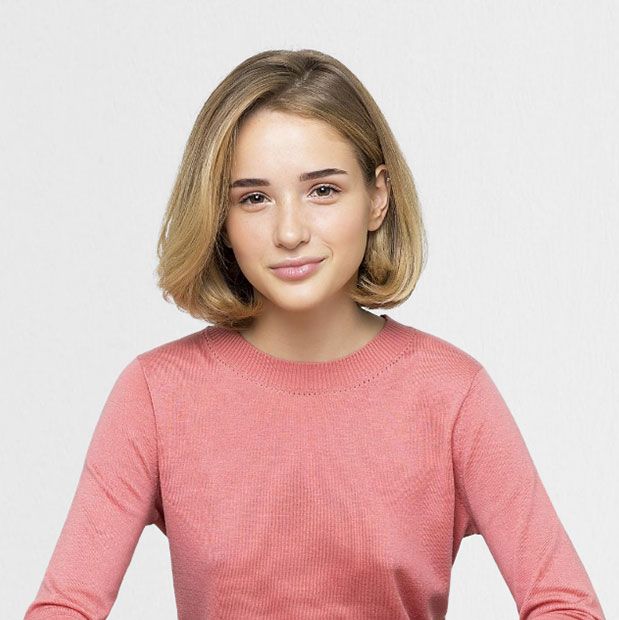 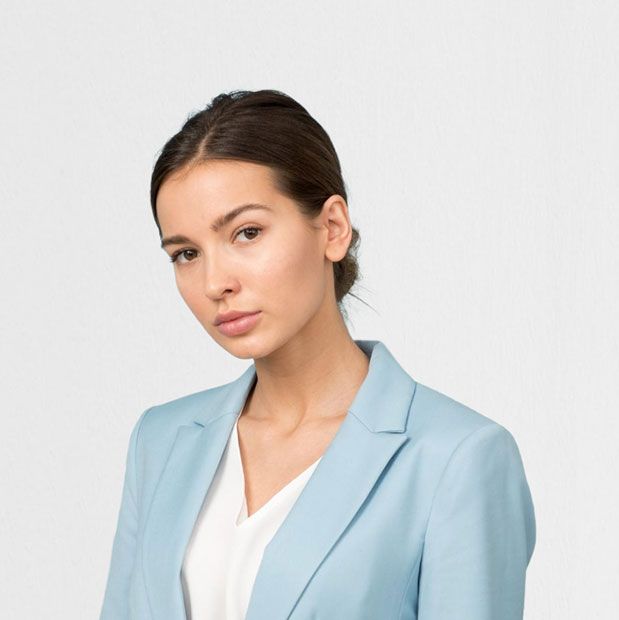 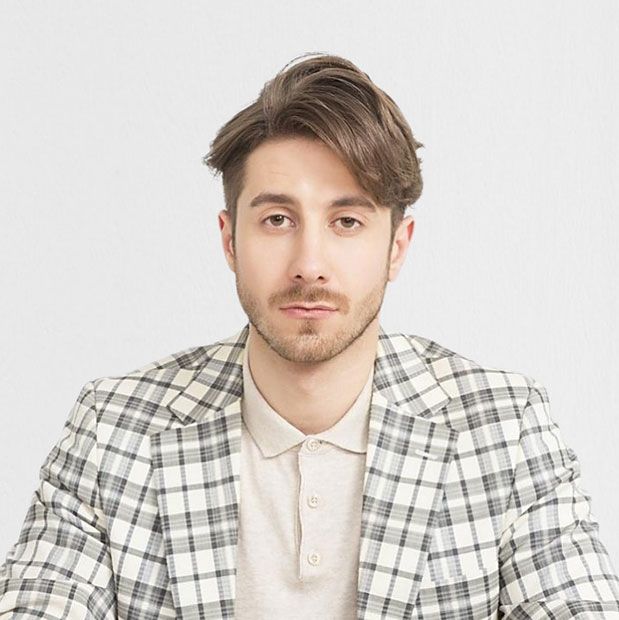 Hannah BonderCEO at [Sender. Company]​Alice ClarkCEO at [Client. Company]​Timothy DarkeCOO at [Sender. Company]